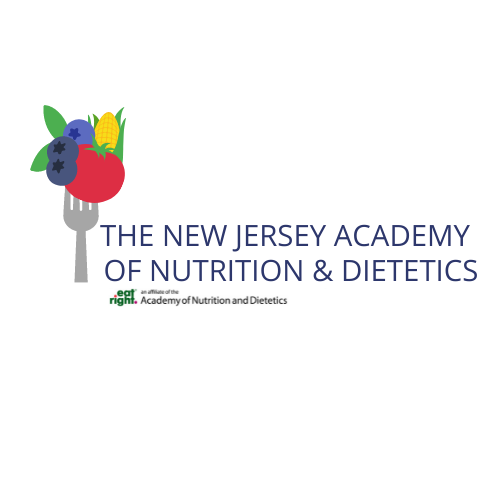 Recognized Dietetic Technician of the YearApplications are due by Sunday, March 24, 2024Award Information Provided by The Academy of Nutrition and DieteticsThe purpose of the RDTY Award is to recognize the professional contributions of dietetic technicians in the Academy of Nutrition and Dietetics (Academy) and to encourage their continued participation in association affairs.Criteria for Selection Active membership in the Academy of Nutrition and Dietetics. Is a Dietetic Technician, Registered.Active participation in national, affiliate, or district association.Not previously selected for this award in current or any other affiliate.Demonstrated concern for the promotion of optimal health and nutritional status of the population.Demonstrated leadership, e.g., legislation, research, education, clinical dietetics, food service management, public relations, career guidance, etc., in the association or employment.Selection ProcedureThe complete responsibility for the selection of the recipient rests with the affiliate association. The affiliate award chair, affiliate president, or person designated by the state should coordinate the process. Another state officer or person may be designated to coordinate award information/applications for the state if needed.Each affiliate is allowed to select one recipient each year. Affiliates may choose not to participate in the award program.Award RecognitionA certificate of recognition will be sent to the selectees together with a congratulatory letter from the President of the Academy. Recipients attending the Food & Nutrition Conference & ExpoTM (FNCE®) the following fall may pick up a ribbon for their badge at the ribbon booth near registration.The list of recipients for the year will be published in a fall issue of the Journal of the Academy of Nutrition and Dietetics provided information is submitted to the Academy by May 1st. State associations may wish to recognize awardees from their states at state meetings or in state publications.Publicity for affiliate recipients should be handled by the affiliate or district public relations chair.NJAND’s Recognized Dietetic Technician of the Year (RDTY) AwardThe NJAND’s Affiliate Application Process for the RDTY Award for 2023Up to one awardee will be chosen each year.  A committee consisting of three NJAND board members will select the winners using a point system.  To be considered for this award, the following information must be completed and submitted:Submit the following to NJAND Awards Chair, Anisha Chhibber at anishacanand@gmail.com as Word or PDF document by email:Completed nomination form below.  (You will need to download this file to your computer and save it). AND member numberLetter of RecommendationResume or curriculum vitaeNOTE: all files emailed should begin with candidate’s last name (e.g. “Smith – nomination form”)The nominee or a designated person shall provide data as outlined on page 3 (see below).Part 2:  Demonstration of LeadershipThis is a summary of leadership activity in each of 20 focus areas. Use the outline below to type a narrative summary of your activity or interest in each of the 20 focus areas. For each area, you must clearly separate activities that were job related from those that were volunteer. Each focus area should consist of no more than 1-2 paragraphs and should include dates. If no activity in a specific area, simply indicate N/A. Career Guidance: Volunteer Career Guidance: Job Related Community Service: Volunteer Community Service: Job Related Education: Volunteer Education: Job Related Legislation/Policy: Volunteer Legislation/Policy: Job Related Management: Volunteer Management: Job Related Clinical Dietetics: Volunteer Clinical Dietetics: Job Related Public Relations: Volunteer Public Relations: Job Related Research: Volunteer Research: Job Related Publications: Volunteer Publications: Job Related Other: Volunteer Other: Job Related Part 3: Demonstration of Leadership (Organizations) Please enter any volunteer and/or elected positions for each section and the dates served. Academy of Nutrition and DieteticsNew Jersey Academy of Nutrition and Dietetics (or other state affiliate) Other Professional Associations  NOMINATION FORM-  RECOGNIZED DIETETIC TECHNICIAN OF THE YEARCONTACT INFORMATION OF NOMINEEFirst and Last Name: 	Place of Employment:  Job Title: Supervisor Name:                            Supervisor Email:  AND Number:    Cell Phone:                                                Email Address: Home Address: Country:  Highest Degree Completed:                        Date of Highest Degree: Institution:  City/State:  	CONTACT INFORMATION FOR INDIVIDUAL/ORGANIZATION MAKING NOMINATIONName of Person Making Nomination:                                      Title:                                                                              District/Region:  Cell Phone:                                                        Email:  Completed nominee information will be accepted until Sunday, March 24, 2024